tel.: 0356/34-800, faks: 0356/27-986, e-mail: obcina.trbovlje@trbovlje.si4.Številka: 	032 – 4/2017 – 5 Datum: 	13. 3. 2017OBČINSKI SVETOBČINE TRBOVLJEZADEVA: 	Letno poročilo o izvedenih ukrepih iz akcijskega načrta lokalnega energetskega koncepta in o njihovih učinkihPravna podlaga:  	Energetski zakon EZ-1 (Uradni list RS, št. 17/14 in 81/15)Pravilnik o metodologiji in obvezni vsebini lokalnega energetskega koncepta (Uradni list RS, št. 56/16)Statut občine Trbovlje (Uradni vestnik Zasavja, št. 19/16)Namen:                 	Razprava in sprejem  Priloge:             	ObrazložitevPoročiloPredlog sklepaPoročevalec:		Andraž BERAVS, JP Komunala Trbovlje d.o.o.O B R A Z L O Ž I T E V:Občinski svet Občine Trbovlje je na svoji 10. redni seji dne 19. 12. 2011 sprejel Lokalni energetski koncept občine Trbovlje (v nadaljevanju: LEK), ki je strateški dokument občine in katerega osnovi cilj je oblikovanje temeljnega dokumenta za energetsko strategijo, povezano z okoljsko politiko občine, ki je osnova za delovanje na energetskem področju v občini. Na podlagi sprejetega LEK-a, ki med drugim določa tudi organizacijo izvajanja lokalnega energetskega koncepta je Občina sklenila pogodbo s Komunalo Trbovlje za izvajanje LEK-a. Komunala Trbovlje je pripravila poročilo o izvedenih aktivnosti iz akcijskega načrta LEK-a za leto 2016.Poročilo je pripravljeno v skladu z zahtevami Pravilnika o metodologiji in obvezni vsebini lokalnega energetskega koncepta (Uradni list RS, št. 56/2016). Po navedenem pravilniku mora biti poročilo potrjeno s strani občinskega sveta in poslano pristojnemu ministrstvu.Pripravil:
Andraž BERAVSPravilnik o metodologiji in obvezni vsebini lokalnega energetskega koncepta (Uradni list RS, št. 56/2016) PRILOGA 3: Obrazec letnega poročilaLetno poročilo o izvedenih ukrepih iz akcijskega načrta lokalnega energetskega koncepta in o njihovih učinkih Samoupravna lokalna skupnost: Občina Trbovlje    Kontaktna oseba (ime, priimek, telefon, e-naslov): Andraž Beravs, 03 56 53 202, andraz.beravs@komunala-trbovlje.siLeto izdelave lokalnega energetskega koncepta: 2011Datum poročanja: 10. marec 20171. Občina Trbovlje IMA / NIMA osebo, ki je zadolžena za izvajanje projektov s področja energetike. (OBKROŽITE)2. Občina Trbovlje JE / NI vključena v Lokalno energetsko agencijo. (OBKROŽITE)3. Če JE, v katero? __________________________________________________________4. V preteklem letu so bile izvedene naslednje aktivnosti s področij: učinkovite rabe energije, izrabe obnovljivih virov energije teroskrbe z energijo(Vpišite tudi morebitne izdelane študije izvedljivosti, investicijske načrte, pridobivanje dokumentacije ipd. za pripravo izvedbe posameznih projektov).V okviru projekta »Osveščanje in izobraževanje širše javnosti in zaposlenih na Občini Trbovlje na temi učinkovite rabe energije in izrabe obnovljivih virov energije« smo v preteklem letu izvedli naslednje aktivnosti (navedite): okvirno število objavljenih člankov v medijih, drugih prispevkovoddaja Studio ob 17:00 z naslovom »Razpis Eko sklada za nepovratne finančne spodbude socialno šibkim občanom za zamenjavo starih kurilnih naprav z novimi na lesno biomaso«, Radio Prvi, januar 2016
število organiziranih srečanj za širšo javnost in okvirno število udeležencev ter naslove teh srečanj,predavanje »Organizacijski ukrepi učinkovite rabe energije« na Gimnaziji in ekonomski srednji šoli Trbovlje v okviru projekta Energetsko znanje za odgovorno ravnanje, marec 2016
število in naslove delavnic in drugih srečanj na temo energetike, ki so se jih udeležili zaposleni občine…..,izobraževanje zaposlenih na Občini Trbovlje o URE, april 2016izobraževanje zaposlenih na UE Trbovlje o URE, april 2016izobraževanje zaposlenih v Gasilskem zavodu Trbovlje o URE, maj 2016izobraževanje zaposlenih v Delavskem domu Trbovlje o URE, junij 2016izobraževanje zaposlenih na OŠ Trbovlje o URE, avgust 2016izobraževanje zaposlenih na PŠ Dobovec o URE, avgust 2016izobraževanje zaposlenih na PŠ Alojza Hohkrauta o URE, avgust 2016
druge morebitne aktivnosti :informiranje občanov o aktualnih projektih in razpisih s področja URE in OVE na spletni strani Energetski manager 
6. Za naslednje leto načrtujemo izvedbo naslednjih aktivnosti:(Vpišite tudi morebitne študije izvedljivosti, investicijske načrte, pridobivanje dokumentacije ipd. za pripravo izvedbe posameznih projektov).P R E D L O GOBČINSKI SVETOBČINE TRBOVLJENa podlagi 19. člena Statuta Občine Trbovlje (UVZ, št. 19/16) ter 44. in 45. člena Poslovnika občinskega sveta (UVZ št. 11/12 – UPB), je Občinski svet Občine Trbovlje na svoji __. redni seji, dne ___________, sprejel naslednjiS K L E P 1.Občinski svet Občine Trbovlje se je seznanil z Letnim poročilom o izvedenih ukrepih iz akcijskega načrta lokalnega energetskega koncepta in o njihovih učinkih. 2.Sklep velja takoj.Številka:    Datum:                                                                                      Županja občine Trbovlje                                                                                     Jasna GABRIČ, mag. 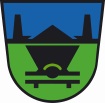 OBČINA TRBOVLJEMestni trg 4,  1420 TRBOVLJEIzvedena aktivnostInvesticijska vrednost oz. strošek aktivnostiStruktura financiranja izvedene aktivnosti glede na vir financiranjaUčinek aktivnostiDelovanje občinskega energetskega upravljavca12.000,00 €100% Občina TrbovljeIzvajanje zahtev glede nadoločila Energetskegazakona.Najem sistem upravljanja z energijo javnih stavbah10.957,31 €100% Občina TrbovljeNadzor rabe in stroškov za energijo, spremljanje učinkov izvajanja organizacijskih in tehničnih ukrepov URE.Energetsko svetovanje občanom s področij URE in OVE//Povečano zanimanje za ukrepe URE in OVE ter posledično zmanjšanje rabe energije, stroškov in emisij.Pomoč občanom pri pridobivanju nepovratnih finančnih sredstev ter kreditov Eko sklada//Koriščenje razpisanih ugodnosti za nove naložbe URE in OVE.Izvajanje organizacijskih ukrepov URE v javnih stavbah//Izobraževanje in motiviranje zaposlenih o URE v javnih zavodih.Sofinanciranje delovanja energetske pisarne ENSVET500,00 €100% Občina TrbovljeCiljno energetskoinformiranje, svetovanje in izobraževanje. Izboljšanje učinkovitosti rabe toplotne energije, osveščeno prebivalstvo.Razširjen energetski pregled OŠ Ivana Cankarja4.526,20 €100% Občina TrbovljeUčinek je posreden.Projektna dokumentacija PZI energetske prenove OŠ Ivana Cankarja19.474,86 €100% Občina TrbovljeUčinek je posreden.5. faza zamenjave predimenzioniranih cevi vročevoda720.132,29 €100% Občina TrbovljeZmanjšanje toplotnih izgub in zamenjava poškodovanih delov vročevoda.Predvidena aktivnostPredvidena investicijska vrednost oz. strošek aktivnostiPredvidena struktura financiranja aktivnosti glede na vir financiranjaDelovanje občinskega energetskega upravljavca12.000,00 €100 % Občina TrbovljeNajem sistem upravljanja z energijo v 22-ih javnih stavbah10.000,00 €100 % Občina TrbovljeUvedba organizacijskih ukrepov URE v javnih stavbah//Energetsko svetovanje občanom s področij URE in OVE//Pomoč občanom pri pridobivanju nepovratnih finančnih sredstev ter kreditov Eko sklada//Sofinanciranje delovanja energetske pisarne ENSVET500,00 €100 % Občina TrbovljeCelovita energetska prenova OŠ Ivana Cankarja800.000,00 €60 % Občina Trbovlje40 % sredstva kohezijske politikeNakup električnega osebnega vozila25.000,00 €70 % Občina Trbovlje30 % sredstva Eko skladaPostavitev dveh javnih polnilnic za električna vozila25.000,00 €30 % Občina Trbovlje70 % Elektro Ljubljana OVEIzdelava razširjenih energetskih pregledov:- Zdravstvenega doma Trbovlje- Občine Trbovlje- Športnega parka Rudar- Delavskega doma Trbovlje20.000,00 €100 % Občina TrbovljeIzgradnja vročevodnega omrežja na relaciji Komunala Trbovlje – Gasilski dom Trbovlje280.000,00 €100 % Občina TrbovljeIzgradnja toplotne postaje Gasilski dom Trbovlje35.000,00 €100 % Občina Trbovlje